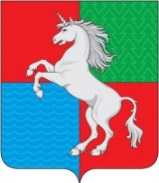 АДМИНИСТРАЦИЯ ГОРОДСКОГО ОКРУГА ГОРОД ВЫКСА НИЖЕГОРОДСКОЙ ОБЛАСТИР А С П О Р Я Ж Е Н И Е10.10.2018	1105-р_____________		                                                                   №___________ Об организации и проведении  праздничного мероприятияВ целях воспитания внимания, чувства любви и уважения к людям пожилого возраста, объединения поколений в совместной познавательно-развлекательной деятельности:  Провести праздничную программу, посвященную Дню бабушек и дедушек, 28 октября 2018 года с 14.00 до 16.00  часов на площади Октябрьской революции.Управлению культуры, туризма и молодежной политики администрации городского округа город Выкса Нижегородской области (Васина Е.Н.) обеспечить подготовку и проведение праздничной программы.3. Отделу инвестиций и развития предпринимательства управления экономики администрации городского округа город Выкса Нижегородской области (Безрученкова Я. Г.) обеспечить организацию праздничной ярмарки на площади Октябрьской революции 28 октября 2018г. с 13.00 до 17.00 часов.4. Управлению жилищно–коммунального хозяйства администрации городского округа город Выкса Нижегородской области (Боровов А.В.) обеспечить:4.1. своевременную уборку территории в месте проведения праздничного мероприятия;4.2.установку биотуалетов в количестве не менее 2 единиц в районе пл. Октябрьской Революции 28 октября2018года с 13.00 до 17.00часов;4.3. наличие точек подключения звукового, светового, мультимедийного и концертного оборудования в месте проведения мероприятия;4.4.дежурство электротехнического персонала во время проведения праздничного мероприятия.5. Управлению информационной политики администрации городского округа  город Выкса Нижегородской области (Темник Н.В.)  опубликовать настоящее распоряжение на официальном сайте городского округа город Выкса и обеспечить информационное сопровождение праздничного мероприятия в средствах массовой информации и телекоммуникационной сети «Интернет».6. При проведении праздничного мероприятия на территории  городского округа город Выкса рекомендовать:6.1.Отделу МВД России по городу Выкса (Басов А.В.) оказать содействие в обеспечении безопасности граждан и общественного порядка в месте проведения праздничного мероприятия и на прилегающей к ней территории.6.2.Отделу надзорной деятельности по городскому округу город Выкса (Куликов В.В.) оказать консультационную помощь при подготовке и проведении праздничного мероприятия по вопросам пожарной безопасности.7. Контроль за исполнением настоящего распоряжения возложить на заместителя главы администрации городского округа город Выкса Габдрахимову О.Ю.Глава местного самоуправления                                                     В.В. Кочетков